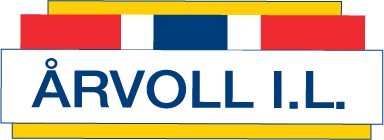 ReferatGruppestyremøte tirsdag 15.2.22 kl. 1930 , KlubbhusetTil stedeForfallIkke møttLeder:Ann-Karin Linnerud (AK)xNestleder:Camilla HauglandxSekretær:Solveig Fossum-RaunehaugxStyremedlem:Geir KallevågxStyremedlem:Leila Sarikhani (LS)xStyremedlem:Frank Utheim (FU)xRegnskapsansvarlig:Kristin Haarseth (KH)xVaramedlem:Einar HaarsethxSkiBjørn WangensteenxHåndballGrete BorgexBasketKalle Ossiannilsson  xFreeskiCamilla HeimdalxBarne- og ungdomsfotballAdam Bjørhovde ManafxFotball seniorMorten Holmen-JensenxOrienteringTor HenriksenxLeder anleggskomitéReidar BergestadxG 01/2022Referat fra forrige møte 7.12.21Referatet godkjent.G 02/2022  Økonomi /KristinKort orientering. Minnet gruppene på at oppdatert medlemsstatistikk legges inn i alle styrereferatene.  Fast punkt på alle styremøter, samme som økonomi.  G 03/2022Informasjon - siste nytt - statusStrategiarbeidetStrategiarbeid på vent til etter årsmøtet. Tas opp igjen på første HS styremøte etter årsmøtet.Årlige møter og årsmøteGruppene ble minnet på følgende:  Alle årlige møter må være avholdt før årsmøtet i klubbenFrist årsberetning: 15.2. De som ikke har sendt inn må gjøre det. Innstilling til valg til gruppestyrene: må sendes inn. G 05/2022Anleggskomite – status ved Ann-KarinAnn-Karin kort orientering fra møte med BYM 3.2. Sender ut skriftlig orientering til gruppene hvis oppdatering før april-møtet. Minner om at det er viktig at gruppenes representanter i anleggskomiteen sørger for forankring i sine grupper.Tilbakemeldinger fra gruppene: uheldig at vi møter Oslo kommune uten en samlet innstilling fra idrettslagetFlerbruk bør være utgangspunktetviktig å diskutere hvordan vi som idrettslag skal legge til rette for inkludering, flerbruk, hvilke verdier skal styre HS må sørge for at gruppene er involvert, og ta styring på anleggssituasjonen.Spørsmål rundt prioriteringsliste for anlegg i ÅrvollG 06/2021Gruppe nytt v/ GruppeledereFotball barn og ungdom: 629 medlemmer. Lagspåmelding og banekalender fokus, i tillegg til gjennomføring av foreldremøter, spillermøter etc. Sesongstart 1.4.Årlig møte avholdt. Basket: stor aktivitet. 5 enheter. Planlegger cup-deltakelse utover våren. Medlemmer: økende.Freeski: Høysesong, 2 treninger i uka i kleiva, gode forhold i bakken. God nyrekruttering, 31 stk medlemmer. Tak på 35-40, bærekraftig pt. Årlig møte 28.2.Håndball: 179 medlemmer. Mange endringer (omberamminger o.l.) pga. korona. 2 store arr i mars: Intersport loppetassen 19.3., kortbaneserie 20.3. Planlegging av cup-deltakelse utover våren. Utfordringer med ungdomslagene, frafall til trening og kamp. Konkurranse med andre idretter, jobbes med.Årlig møte 8. mars. Langrenn: Antall medlemmer: litt dårlig rekruttering i de yngste gruppene. Konsekvens av dårlig vinter. Høy aktivitet. God deltakelse på skirenn, ca 40%. Gode resultater. Juniorer deltar på norgescup og junior-NM for første gang. Klubbmesterskap 16.2., nesten 100 påmeldte. Nytt skileikområde i Lillomarka arena, med utstyr for lek. Årlig møte 9.3.Orientering: sesongpause. G 07/2022EventueltVed utløsning av alarm i klubbhuset eller flerbrukshallen: HS skal informeres. Gjelder også innbruddsalarm (etter kl 23).Alle avvik skal meldes til HS. Fullmaktsmatrisen: skal settes opp som eget punkt på agendaen og vedtas på første gruppestyremøte i alle gruppene etter årsmøtet 